Картка педагога,занесеного до міського  Банку даних  «Надія Донеччини», який працює з обдарованою молоддю1. Моргун Лариса Володимирівна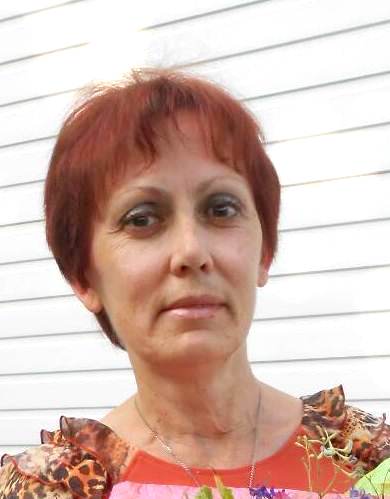 2. 26.06.1962 3. Загальноосвітня школа І-ІІІ ступенів № 12 Покровської міської ради 4. Вчитель біології5. 32 роки6. Спеціаліст першої категорії 7. 85302, м. Покровськ, вул.Зеленокутська, буд.15 8. +3809561221199. Досягнення педагога за 2 навчальні роки (міський ,  обласний, всеукраїнський рівень):Директор навчального закладу		__________			Н.В. Чельтер					              (підпис)			2017-2018 навчальний рік2017-2018 навчальний рік2018-2019 навчальний рік2018-2019 навчальний рікНазварезультатНазварезультатВсеукраїнська шкільна олімпіада з біології (міський етап)ІІІ місце – 11 класВсеукраїнська шкільна олімпіада з біології (міський етап)І місце – 11 клас, ІІ місце – 9 клас,ІІІ місце – 10 клас Всеукраїнська шкільна олімпіада з біології (обласний етап)участьВсеукраїнська шкільна олімпіада з біології (обласний етап)ІІ місце – 9 клас,ІІІ місце – 11 класВсеукраїнська шкільна олімпіада з екології (міський етап)ІІ місце – 11 класВсеукраїнська шкільна олімпіада з екології (міський етап)ІІ місце – 11 класУчасть у навчальному тренінгу «Перша домедична і психологічна допомога» в рамках проекту «Психосоціальна підтримка осіб, потерпілих внаслідок конфлікту в Україні»Сертифікат, 8 годинУчасть у тренінгу «Навчання дітей основам особистої гігієни та принципам здорового способу життя» в рамках проекту «Розповсюдження інформації про гігієну серед населення, яке постраждало від конфлікту в Донецькій та Луганській областях на Сході України»Сертифікат,6 годинУчасті у Міжнародному природничому конкурсі «Колосок»186 учасників, з них 76 – золотих, 106 - срібнихУчасті у Міжнародному природничому конкурсі «Колосок»157 учасників, з них 24 срібних призераУчасть в обласній природоохоронній акції «Проліска»Диплом ІІ ступеня в номінації «Фото» 6 клас, 3 учня - дипломи за участь.